 Stage 4 Japanese – scope and sequence 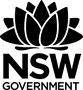 This scope and sequence is an example only. Teachers modify according to student needs and school context.All outcomes referred to in this unit come from Japanese K-10 Syllabus © NSW Education Standards Authority (NESA) for and on behalf of the Crown in right of the State of New South Wales, 2017.TermUnitFocus areasFocus outcomesTerm 1 Weeks 1-6Let’s learn Japanese! (This unit is available on the Japanese Stages 4 and 5 section.)Learning goal – interact with others to greet and introduce yourself and understand basic Japanese classroom etiquette.Final task – listen to self-introductions of 3 Japanese exchange students. With this information, record the script of the interview you will conduct with them during a school assembly. (Note: This assessment task, with marking guidelines, is available on the Japanese Stages 4 and 5 section.)Alternative task – create a self-introduction video to share with a student in Japan (or another student learning Japanese) who may become your email pal. Your video should include spoken text in Japanese with English subtitles.Greetings and introductionsClassroom commandsCountries and nationalityJapanese writing systems (hiragana, kanji)LJA4-1C, LJA4-2C, LJA4-3C, LJA4-4C, LJA4-5U, LJA4-6U, LJA4-7U, LJA4-8U, LJA4-9UTerm 1 Weeks 7-10Mythical creaturesLearning goal – describe physical appearances using body parts, colours and basic adjectives using the context of the celebration of Setsubun and the mythical oni. Final task – create a digital picture book, with audio, describing your own oni/mythical creature to share with younger learners of Japanese.Describing physical appearanceCelebrations (Setsubun)Japanese folktales LJA4-2C, LJA4-4C, LJA4-5U, LJA4-7U, LJA4-8U, LJA4-9UTerm 2 Weeks 1-6Let’s go out!Learning goal – exchange information and make simple plans during the Hanami season (cherry blossom viewing).Final task – compose a flyer promoting an event; respond to a series of text messages from a classmate, arranging to attend an event together.PlacesFood and drinkInvitations, suggestions Phone numbers HanamiLJA4-1C, LJA4-2C, LJA4-3C, LJA4-6U, LJA4-7U, LJA4-9UTerm 2 Weeks 7-10What do you like?Learning goal – explore and express sport and leisure interests.Final task – design a survey to identify popular free time activities Australian teens like to do, for a Japanese tour company; implement the survey with your classmates and present the results so the tour company can program a suitable schedule of activities.Leisure activities (including bukatsu, for example yakyuu)Expressing preferencesNumbers and statistics (counting people)Likes/dislikesLJA4-1C, LJA4-2C, LJA4-3C, LJA4-4C, LJA4-5U, LJA4-7U, LJA4-8UTerm 3 Weeks 1-6Youth campLearning goal – learn about the seasons and weather in Japan and discuss suitable activities for different geographical locations.Final task – with a partner, negotiate an itinerary for a 7-day trip to a particular city/region of Japan by listening to a 7-day weather forecast.Seasons (including tsuyu)WeatherEssential geography (major cities, regions of Japan)LJA4-1C, LJA4-2C, LJA4-5U, LJA4-7U, LJA4-9UTerm 3Weeks 6-10Welcome to AustraliaLearning goal – talk about travel plans using days of the week, various forms of transport and a range of locations. Final task – respond to an email to a Japanese group of students visiting your town next month, suggesting different things to do/see each day of the week and how you can get to the locations. Include photos of the places and transport you suggest.Days of the weekTransportTourist attractionsAdjectives Golden weekLJA4-3C, LJA4-4C, LJA4-6U, LJA4-7U, LJA4-9UTerm 4Weeks 1-6Life where I’m fromLearning goal – consolidate your learning from previous units and add new structures to describe the place where you live and personal identity, to enable more sustained communication. Final task – create a video response to Life where I’m from YouTube videos, stating the similarities and differences in your life to what you learnt about in the videos. Narrate the video in Japanese and add English subtitles so more viewers understand. (Note to teachers – students do not actually need to submit the video to YouTube, they can submit the video to the teacher only.)FamilyAgeDescribing people and placesHobbies and activitiesCompare and contrastLJA4-1C, LJA4-2C, LJA4-3C, LJA4-4C, LJA4-5U, LJA4-6U, LJA4-7U, LJA4-8U, LJA4-9UTerm 4Weeks 7-10CelebrationsLearning goal – express wants, wishes and hopes; learn about end-of-year and other celebrations in Japan by creating nengajo (new year cards) and a wish-tree for Tanabata. Final task – write a nengajo for your Japanese friend/classmate.Zodiac animalsWants, wishes and hopesNengajoTanabataLJA4-1C, LJA4-3C, LJA4-4C, LJA4-6U, LJA4-7U, lJA4-8U, LJA4-9U